Good Morning All!!       	  It is Monday			April 22, 2013Do Now: Pens out, Notebooks out! Write down all that you know about poetry and figurative language. 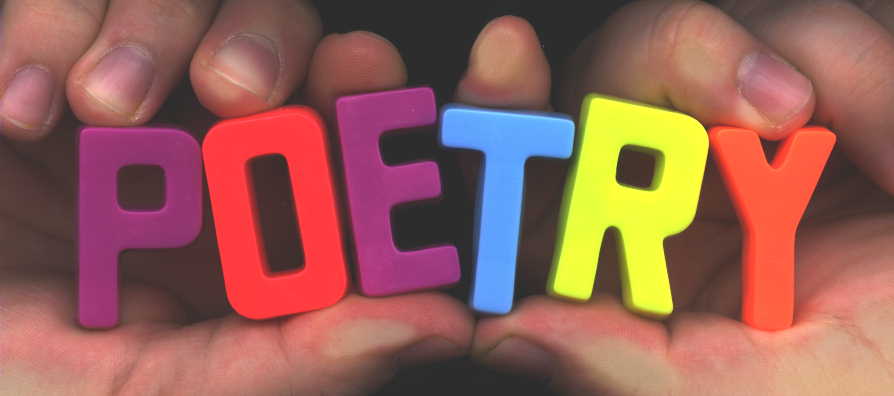 Objectives: SWBAT define what a simile is and how it is used in poetry, as well as create several of their own.